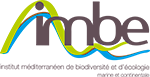 SEMINAIRE FURCA*Thème Fédérateur : De la connaissance naturaliste aux mécanismes fonctionnels et évolutifs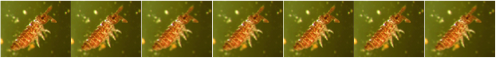 Mésofaune des sols et Changements globaux22 Février 201810h-12hSalle Biodiversité (3ème étage) Bâtiment de Sciences NaturellesSite Saint CharlesAix Marseille Université9h30 Accueil Café10h Mille Milliards de Collemboles (T. Gauquelin)10h10  Faune… et travail du sol (C. Gers, Ecolab, Toulouse))10h30 Sous Le Charme…(B. Misrachi et M. Chiche, Groupe Dunes)10H50  Présentation par les étudiants de Thèse, M2, L3 de leurs sujets de recherche… concernant la faune du solVous êtes tous les bienvenus…* la furca est un appendice situé sous l’abdomen des collemboles, l’un des groupes majeurs d’arthropodes de la faune du sol ; c’est un organe de saut permettant à l’animal d’échapper aux prédateurs…